Начальник 								Олексій ДРОЗДЕНКО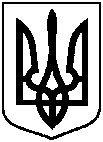 СУМСЬКА МІСЬКА ВІЙСЬКОВА АДМІНІСТРАЦІЯ СУМСЬКОГО РАЙОНУ СУМСЬКОЇ ОБЛАСТІ   НАКАЗ  СУМСЬКА МІСЬКА ВІЙСЬКОВА АДМІНІСТРАЦІЯ СУМСЬКОГО РАЙОНУ СУМСЬКОЇ ОБЛАСТІ   НАКАЗ  СУМСЬКА МІСЬКА ВІЙСЬКОВА АДМІНІСТРАЦІЯ СУМСЬКОГО РАЙОНУ СУМСЬКОЇ ОБЛАСТІ   НАКАЗ  СУМСЬКА МІСЬКА ВІЙСЬКОВА АДМІНІСТРАЦІЯ СУМСЬКОГО РАЙОНУ СУМСЬКОЇ ОБЛАСТІ   НАКАЗ  СУМСЬКА МІСЬКА ВІЙСЬКОВА АДМІНІСТРАЦІЯ СУМСЬКОГО РАЙОНУ СУМСЬКОЇ ОБЛАСТІ   НАКАЗ  СУМСЬКА МІСЬКА ВІЙСЬКОВА АДМІНІСТРАЦІЯ СУМСЬКОГО РАЙОНУ СУМСЬКОЇ ОБЛАСТІ   НАКАЗ  26.01.2024 26.01.2024 м. Сумим. Сумим. Суми№ 23 - СМР№ 23 - СМРПро внесення змін до Інвестиційної програми виробництва, транспортування та постачання теплової енергії ТОВ«СУМИТЕПЛОЕНЕРГО» на              2022 - 2023 рокиПро внесення змін до Інвестиційної програми виробництва, транспортування та постачання теплової енергії ТОВ«СУМИТЕПЛОЕНЕРГО» на              2022 - 2023 рокиВідповідно до статті 261 Закону України «Про теплопостачання», «Порядку розроблення, погодження та затвердження інвестиційних програм суб’єктів господарювання у сфері теплопостачання, ліцензування діяльності яких здійснюють Рада міністрів Автономної Республіки Крим, обласні, Київська та Севастопольська міські державні адміністрації», затвердженого наказом Міністерства розвитку громад та територій України від 19.08.2020 року №191, керуючись статтею 25 Закону України «Про місцеве самоврядування в Україні»НАКАЗУЮ:	1. Внести зміни до  «Інвестиційної програми виробництва, транспортування та постачання теплової енергії ТОВ «СУМИТЕПЛОЕНЕРГО» на   2022 – 2023 роки»  (додається).2. Цей наказ не є згодою на здійснення реконструкції, технічного переоснащення, переобладнання та невід’ємних поліпшень Об’єкта оренди у розумінні пунктів 5.3.,5.4., 5.5.,5.6.,12.11. Незмінюваних умов договору оренди єдиного(цілісного) майнового комплексу по виробництву, транспортуванню тепла та електричної енергії у місті Суми від 01.09.2005 №УКМ-0047 зі змінами та Додатковими угодами.Відповідно до статті 261 Закону України «Про теплопостачання», «Порядку розроблення, погодження та затвердження інвестиційних програм суб’єктів господарювання у сфері теплопостачання, ліцензування діяльності яких здійснюють Рада міністрів Автономної Республіки Крим, обласні, Київська та Севастопольська міські державні адміністрації», затвердженого наказом Міністерства розвитку громад та територій України від 19.08.2020 року №191, керуючись статтею 25 Закону України «Про місцеве самоврядування в Україні»НАКАЗУЮ:	1. Внести зміни до  «Інвестиційної програми виробництва, транспортування та постачання теплової енергії ТОВ «СУМИТЕПЛОЕНЕРГО» на   2022 – 2023 роки»  (додається).2. Цей наказ не є згодою на здійснення реконструкції, технічного переоснащення, переобладнання та невід’ємних поліпшень Об’єкта оренди у розумінні пунктів 5.3.,5.4., 5.5.,5.6.,12.11. Незмінюваних умов договору оренди єдиного(цілісного) майнового комплексу по виробництву, транспортуванню тепла та електричної енергії у місті Суми від 01.09.2005 №УКМ-0047 зі змінами та Додатковими угодами.Відповідно до статті 261 Закону України «Про теплопостачання», «Порядку розроблення, погодження та затвердження інвестиційних програм суб’єктів господарювання у сфері теплопостачання, ліцензування діяльності яких здійснюють Рада міністрів Автономної Республіки Крим, обласні, Київська та Севастопольська міські державні адміністрації», затвердженого наказом Міністерства розвитку громад та територій України від 19.08.2020 року №191, керуючись статтею 25 Закону України «Про місцеве самоврядування в Україні»НАКАЗУЮ:	1. Внести зміни до  «Інвестиційної програми виробництва, транспортування та постачання теплової енергії ТОВ «СУМИТЕПЛОЕНЕРГО» на   2022 – 2023 роки»  (додається).2. Цей наказ не є згодою на здійснення реконструкції, технічного переоснащення, переобладнання та невід’ємних поліпшень Об’єкта оренди у розумінні пунктів 5.3.,5.4., 5.5.,5.6.,12.11. Незмінюваних умов договору оренди єдиного(цілісного) майнового комплексу по виробництву, транспортуванню тепла та електричної енергії у місті Суми від 01.09.2005 №УКМ-0047 зі змінами та Додатковими угодами.Відповідно до статті 261 Закону України «Про теплопостачання», «Порядку розроблення, погодження та затвердження інвестиційних програм суб’єктів господарювання у сфері теплопостачання, ліцензування діяльності яких здійснюють Рада міністрів Автономної Республіки Крим, обласні, Київська та Севастопольська міські державні адміністрації», затвердженого наказом Міністерства розвитку громад та територій України від 19.08.2020 року №191, керуючись статтею 25 Закону України «Про місцеве самоврядування в Україні»НАКАЗУЮ:	1. Внести зміни до  «Інвестиційної програми виробництва, транспортування та постачання теплової енергії ТОВ «СУМИТЕПЛОЕНЕРГО» на   2022 – 2023 роки»  (додається).2. Цей наказ не є згодою на здійснення реконструкції, технічного переоснащення, переобладнання та невід’ємних поліпшень Об’єкта оренди у розумінні пунктів 5.3.,5.4., 5.5.,5.6.,12.11. Незмінюваних умов договору оренди єдиного(цілісного) майнового комплексу по виробництву, транспортуванню тепла та електричної енергії у місті Суми від 01.09.2005 №УКМ-0047 зі змінами та Додатковими угодами.Відповідно до статті 261 Закону України «Про теплопостачання», «Порядку розроблення, погодження та затвердження інвестиційних програм суб’єктів господарювання у сфері теплопостачання, ліцензування діяльності яких здійснюють Рада міністрів Автономної Республіки Крим, обласні, Київська та Севастопольська міські державні адміністрації», затвердженого наказом Міністерства розвитку громад та територій України від 19.08.2020 року №191, керуючись статтею 25 Закону України «Про місцеве самоврядування в Україні»НАКАЗУЮ:	1. Внести зміни до  «Інвестиційної програми виробництва, транспортування та постачання теплової енергії ТОВ «СУМИТЕПЛОЕНЕРГО» на   2022 – 2023 роки»  (додається).2. Цей наказ не є згодою на здійснення реконструкції, технічного переоснащення, переобладнання та невід’ємних поліпшень Об’єкта оренди у розумінні пунктів 5.3.,5.4., 5.5.,5.6.,12.11. Незмінюваних умов договору оренди єдиного(цілісного) майнового комплексу по виробництву, транспортуванню тепла та електричної енергії у місті Суми від 01.09.2005 №УКМ-0047 зі змінами та Додатковими угодами.Відповідно до статті 261 Закону України «Про теплопостачання», «Порядку розроблення, погодження та затвердження інвестиційних програм суб’єктів господарювання у сфері теплопостачання, ліцензування діяльності яких здійснюють Рада міністрів Автономної Республіки Крим, обласні, Київська та Севастопольська міські державні адміністрації», затвердженого наказом Міністерства розвитку громад та територій України від 19.08.2020 року №191, керуючись статтею 25 Закону України «Про місцеве самоврядування в Україні»НАКАЗУЮ:	1. Внести зміни до  «Інвестиційної програми виробництва, транспортування та постачання теплової енергії ТОВ «СУМИТЕПЛОЕНЕРГО» на   2022 – 2023 роки»  (додається).2. Цей наказ не є згодою на здійснення реконструкції, технічного переоснащення, переобладнання та невід’ємних поліпшень Об’єкта оренди у розумінні пунктів 5.3.,5.4., 5.5.,5.6.,12.11. Незмінюваних умов договору оренди єдиного(цілісного) майнового комплексу по виробництву, транспортуванню тепла та електричної енергії у місті Суми від 01.09.2005 №УКМ-0047 зі змінами та Додатковими угодами.Відповідно до статті 261 Закону України «Про теплопостачання», «Порядку розроблення, погодження та затвердження інвестиційних програм суб’єктів господарювання у сфері теплопостачання, ліцензування діяльності яких здійснюють Рада міністрів Автономної Республіки Крим, обласні, Київська та Севастопольська міські державні адміністрації», затвердженого наказом Міністерства розвитку громад та територій України від 19.08.2020 року №191, керуючись статтею 25 Закону України «Про місцеве самоврядування в Україні»НАКАЗУЮ:	1. Внести зміни до  «Інвестиційної програми виробництва, транспортування та постачання теплової енергії ТОВ «СУМИТЕПЛОЕНЕРГО» на   2022 – 2023 роки»  (додається).2. Цей наказ не є згодою на здійснення реконструкції, технічного переоснащення, переобладнання та невід’ємних поліпшень Об’єкта оренди у розумінні пунктів 5.3.,5.4., 5.5.,5.6.,12.11. Незмінюваних умов договору оренди єдиного(цілісного) майнового комплексу по виробництву, транспортуванню тепла та електричної енергії у місті Суми від 01.09.2005 №УКМ-0047 зі змінами та Додатковими угодами.